KARTA INFORMACYJNA
URZĄD GMINY W IŁOWIE96-520 Iłów, ul. Płocka 2BOM USC/11/01/2013Zgłoszenie wyjazdu za granicę na okres dłuższy niż 6 miesięcy 
oraz zgłoszenie powrotuZgłoszenie wyjazdu za granicę na okres dłuższy niż 6 miesięcy 
oraz zgłoszenie powrotuZgłoszenie wyjazdu za granicę na okres dłuższy niż 6 miesięcy 
oraz zgłoszenie powrotuPODSTAWA PRAWNA:Ustawa z dnia 10 kwietnia 1974 r. o ewidencji ludności i dowodach osobistych (jednolity tekst Dz. U. z 2006 r. Nr 139, poz. 993 ze. zm.)PODSTAWA PRAWNA:Ustawa z dnia 10 kwietnia 1974 r. o ewidencji ludności i dowodach osobistych (jednolity tekst Dz. U. z 2006 r. Nr 139, poz. 993 ze. zm.)PODSTAWA PRAWNA:Ustawa z dnia 10 kwietnia 1974 r. o ewidencji ludności i dowodach osobistych (jednolity tekst Dz. U. z 2006 r. Nr 139, poz. 993 ze. zm.)PODMIOT UPRAWNIONY DO WYSTĄPIENIA O ZAŁATWIENIE SPRAWY:
wnioskodawcaPODMIOT UPRAWNIONY DO WYSTĄPIENIA O ZAŁATWIENIE SPRAWY:
wnioskodawcaPODMIOT UPRAWNIONY DO WYSTĄPIENIA O ZAŁATWIENIE SPRAWY:
wnioskodawcaWYMAGANE DOKUMENTY:
Zgłoszenia wyjazdu za granicę oraz powrotu można dokonać osobiście lub przez pełnomocnika legitymującego się pisemnym pełnomocnictwem - udzielonym na podstawie art. 33 § 2 Kodeksu postępowania administracyjnego.Dowód osobisty albo w uzasadnionym przypadku inny dokument pozwalający na ustalenie tożsamości (dla osoby niepełnoletniej nieposiadającej dokumentu stwierdzającego tożsamość należy przedłożyć skrócony odpis aktu urodzenia).Wypełniony formularz meldunkowy;W przypadku zgłoszenia wyjazdu lub powrotu przez pełnomocnika dodatkowo:Pisemne pełnomocnictwo do zgłoszenia wyjazdu lub powrotu;Dowód osobisty pełnomocnika lub w uzasadnionym przypadku inny dokument pozwalający na ustalenie tożsamościWYMAGANE DOKUMENTY:
Zgłoszenia wyjazdu za granicę oraz powrotu można dokonać osobiście lub przez pełnomocnika legitymującego się pisemnym pełnomocnictwem - udzielonym na podstawie art. 33 § 2 Kodeksu postępowania administracyjnego.Dowód osobisty albo w uzasadnionym przypadku inny dokument pozwalający na ustalenie tożsamości (dla osoby niepełnoletniej nieposiadającej dokumentu stwierdzającego tożsamość należy przedłożyć skrócony odpis aktu urodzenia).Wypełniony formularz meldunkowy;W przypadku zgłoszenia wyjazdu lub powrotu przez pełnomocnika dodatkowo:Pisemne pełnomocnictwo do zgłoszenia wyjazdu lub powrotu;Dowód osobisty pełnomocnika lub w uzasadnionym przypadku inny dokument pozwalający na ustalenie tożsamościWYMAGANE DOKUMENTY:
Zgłoszenia wyjazdu za granicę oraz powrotu można dokonać osobiście lub przez pełnomocnika legitymującego się pisemnym pełnomocnictwem - udzielonym na podstawie art. 33 § 2 Kodeksu postępowania administracyjnego.Dowód osobisty albo w uzasadnionym przypadku inny dokument pozwalający na ustalenie tożsamości (dla osoby niepełnoletniej nieposiadającej dokumentu stwierdzającego tożsamość należy przedłożyć skrócony odpis aktu urodzenia).Wypełniony formularz meldunkowy;W przypadku zgłoszenia wyjazdu lub powrotu przez pełnomocnika dodatkowo:Pisemne pełnomocnictwo do zgłoszenia wyjazdu lub powrotu;Dowód osobisty pełnomocnika lub w uzasadnionym przypadku inny dokument pozwalający na ustalenie tożsamościOPŁATY:  
Czynności zgłoszenia wyjazdu i powrotu nie podlegają opłacie skarbowej.Opłacie skarbowej w wysokości 17 zł podlega złożenie pełnomocnictwa w tej sprawie. Opłacie skarbowej nie podlegają pełnomocnictwa udzielone: małżonkowi, rodzicom, dzieciom, dziadkom i rodzeństwu. Składający pełnomocnictwo jest zobowiązany dołączyć dowód wniesienia opłaty skarbowej - opłatę skarbową wnosi się bezpośrednio na następujący rachunek bankowy:
Urząd Gminy Iłów 91 9010 0006 0000 0172 2000 0010 BS w Iłowie.OPŁATY:  
Czynności zgłoszenia wyjazdu i powrotu nie podlegają opłacie skarbowej.Opłacie skarbowej w wysokości 17 zł podlega złożenie pełnomocnictwa w tej sprawie. Opłacie skarbowej nie podlegają pełnomocnictwa udzielone: małżonkowi, rodzicom, dzieciom, dziadkom i rodzeństwu. Składający pełnomocnictwo jest zobowiązany dołączyć dowód wniesienia opłaty skarbowej - opłatę skarbową wnosi się bezpośrednio na następujący rachunek bankowy:
Urząd Gminy Iłów 91 9010 0006 0000 0172 2000 0010 BS w Iłowie.OPŁATY:  
Czynności zgłoszenia wyjazdu i powrotu nie podlegają opłacie skarbowej.Opłacie skarbowej w wysokości 17 zł podlega złożenie pełnomocnictwa w tej sprawie. Opłacie skarbowej nie podlegają pełnomocnictwa udzielone: małżonkowi, rodzicom, dzieciom, dziadkom i rodzeństwu. Składający pełnomocnictwo jest zobowiązany dołączyć dowód wniesienia opłaty skarbowej - opłatę skarbową wnosi się bezpośrednio na następujący rachunek bankowy:
Urząd Gminy Iłów 91 9010 0006 0000 0172 2000 0010 BS w Iłowie.FORMA ZAŁATWIENIA SPRAWY: 
Wydanie zaświadczeniaFORMA ZAŁATWIENIA SPRAWY: 
Wydanie zaświadczeniaFORMA ZAŁATWIENIA SPRAWY: 
Wydanie zaświadczeniaTERMIN ZAŁATWIENIA:
Zgłoszenia wyjazdu oraz powrotu dokonuje się bezpośrednio po złożeniu formularza.TERMIN ZAŁATWIENIA:
Zgłoszenia wyjazdu oraz powrotu dokonuje się bezpośrednio po złożeniu formularza.TERMIN ZAŁATWIENIA:
Zgłoszenia wyjazdu oraz powrotu dokonuje się bezpośrednio po złożeniu formularza.TRYB ODWOŁAWCZY:
BRAKTRYB ODWOŁAWCZY:
BRAKTRYB ODWOŁAWCZY:
BRAKINNE INFORMACJE:
Osoba, która wyjeżdża poza granice Rzeczypospolitej Polskiej na okres dłuższy niż 6 miesięcy, jest zobowiązana zgłosić swój wyjazd oraz powrót. Zgłoszenia wyjazdu dokonuje się najpóźniej w dniu wyjazdu, a zgłoszenie powrotu najpóźniej w 30 dniu licząc od dnia powrotu.INNE INFORMACJE:
Osoba, która wyjeżdża poza granice Rzeczypospolitej Polskiej na okres dłuższy niż 6 miesięcy, jest zobowiązana zgłosić swój wyjazd oraz powrót. Zgłoszenia wyjazdu dokonuje się najpóźniej w dniu wyjazdu, a zgłoszenie powrotu najpóźniej w 30 dniu licząc od dnia powrotu.INNE INFORMACJE:
Osoba, która wyjeżdża poza granice Rzeczypospolitej Polskiej na okres dłuższy niż 6 miesięcy, jest zobowiązana zgłosić swój wyjazd oraz powrót. Zgłoszenia wyjazdu dokonuje się najpóźniej w dniu wyjazdu, a zgłoszenie powrotu najpóźniej w 30 dniu licząc od dnia powrotu.SPRAWĘ ZAŁATWIA:
Ewidencja Ludności Iłów, pokój nr 16,  tel . 24 267 50 85SPRAWĘ ZAŁATWIA:
Ewidencja Ludności Iłów, pokój nr 16,  tel . 24 267 50 85SPRAWĘ ZAŁATWIA:
Ewidencja Ludności Iłów, pokój nr 16,  tel . 24 267 50 85WNIOSKI,FORMULARZE:  
Formularze określone według wzorów ustalonych w załącznikach nr 1-3 do rozporządzenia Ministra Spraw Wewnętrznych i Administracji z dnia 27 grudnia 2010 r. w sprawie zgłaszania i przyjmowania danych niezbędnych do zameldowania i wymeldowania oraz prowadzenia ewidencji ludności i ewidencji wydanych i unieważnionych dowodów osobistych (Dz. U. Nr 257, poz. 1743) mogą być stosowane do wyczerpania zapasów, nie dłużej jednak niż do dnia 30 czerwca 2013 r.WNIOSKI,FORMULARZE:  
Formularze określone według wzorów ustalonych w załącznikach nr 1-3 do rozporządzenia Ministra Spraw Wewnętrznych i Administracji z dnia 27 grudnia 2010 r. w sprawie zgłaszania i przyjmowania danych niezbędnych do zameldowania i wymeldowania oraz prowadzenia ewidencji ludności i ewidencji wydanych i unieważnionych dowodów osobistych (Dz. U. Nr 257, poz. 1743) mogą być stosowane do wyczerpania zapasów, nie dłużej jednak niż do dnia 30 czerwca 2013 r.WNIOSKI,FORMULARZE:  
Formularze określone według wzorów ustalonych w załącznikach nr 1-3 do rozporządzenia Ministra Spraw Wewnętrznych i Administracji z dnia 27 grudnia 2010 r. w sprawie zgłaszania i przyjmowania danych niezbędnych do zameldowania i wymeldowania oraz prowadzenia ewidencji ludności i ewidencji wydanych i unieważnionych dowodów osobistych (Dz. U. Nr 257, poz. 1743) mogą być stosowane do wyczerpania zapasów, nie dłużej jednak niż do dnia 30 czerwca 2013 r.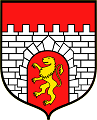 